Календарно-тематическое планированиепо математике  в 11 классеАвтор материала: Гайсина ЗалифаШакуровна, учитель математики высшей квалификационной категории, МОБУ СОШ с. Ишемгул, Зианчуринский район Республики Башкортостанс.Ишемгул, 2016 годМуниципальное общеобразовательное бюджетное учреждение средняя общеобразовательная школа с.Ишемгулмуниципального района Зианчуринский район Республики Башкортостан                                                         «Утверждаю»Директор МОБУ СОШ с.Ишемгул  МОБУ СОШ с.Ишемгул                                            .                                      Приказ № ____  от      августа 2016г._____________/Тулибаев А.М./Календарно-тематическое планированиепо   математикеУровень общего образования (класс)  основное общее образование – 11 класс_Количество часов -   204 ч._ Учитель Гайсина Залифа ШакуровнаКТП составлено  на основе примерной программы образовательной области «Математика» «Народное образование» №9 2005г, стандарта основного общего образования по математике «Вестник образования» № 12 2004г, требований к уровню математической подготовки учащихся, программы по математике  для общеобразовательных учреждений, автор А.Г.Мордкович, П.В.Семенов,  издательство «Мнемозина», Москва 2014г.и Л.С.Атанасян, В.Ф.Бутузов и др.,  изд. «Просвещение», Москва 2014 г. Календарно-тематическое планированиеАлгебра и начала  анализа, 11 класс, базовый уровень(4 часа в неделю, 136 часов за год)Календарно-тематическое планированиеГеометрия, 11 класс, базовый уровень(2 часа в неделю, 68 часов за год)№урокаТема урокаКоличество часовДата планируемаяДата фактическаяПовторение курса 10 класса (4 часа)Повторение курса 10 класса (4 часа)Повторение курса 10 класса (4 часа)Повторение курса 10 класса (4 часа)Повторение курса 10 класса (4 часа)1Тригонометрические функции, их свойства и графики11-я (3.09.)2Решение тригонометрических уравнений12-я (5.09.)3Производная и её применение для исследования функции12-я (5.09.)4Входная контрольная работа №1.12-я (8.09.)5Работа над ошибками. Производная, её применение для нахождения наибольшего (наименьшего) значения функции12-я (10.09.)Многочлены (10 часов)Многочлены (10 часов)Многочлены (10 часов)Многочлены (10 часов)Многочлены (10 часов)6 Многочлены от одной переменной. Делимость многочленов.13-я (15.09.)7Деление многочлена на многочлен с остатком13-я  (17.09.)8Рациональные корни многочленов с  целыми коэффициентам. Теорема Безу и схема Горнера.13-я (19.09.)9Многочлены от нескольких переменных. Число корней многочлена. Симметрические многочлены.14-я (19.09.)10Формулы сокращенного умножения для старших степеней. Бином Ньютона.14-я (22.09.)11Решение уравнений и систем уравнений высших степеней.14-я (24.09.)12Решение уравнений разложением на множители14-я (26.09.)13Решение уравнений введением новой переменной15-я (26.09.)14Решение возвратных уравнений15-я (29.09.)15Контрольная работа № 2 по теме «Многочлены»15-я (1.10.)Степени и корни. Степенные функции(23 часа)Степени и корни. Степенные функции(23 часа)Степени и корни. Степенные функции(23 часа)Степени и корни. Степенные функции(23 часа)Степени и корни. Степенные функции(23 часа)16Корень степени n>1.Понятие и  свойства степени с рациональным показателем.15-я (3.10.)17Функция, её свойства и график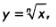 16-я (3.10.)18Область определения и область значения функции 16-я (6.10.)19Графическое решение уравнений16-я (8.10.)20Исследование и построение графика функции16-я (10.10.)21Свойства корня n-й степени17-я (10.10.)22 Решение задач по теме «Свойства корня n-й степени»17-я (13.10.)23Построение графиков функций с использованием свойств корня n-й степени17-я (15.10.)24Преобразование выражений, содержащих радикалы17-я (17.10.)25Сокращение дробей, содержащих знак радикала17-я (17.10.)26Разложение на множители выражений, содержащих знак радикала18-я (20.10.)27Преобразование выражений, содержащих радикалы, введя новую переменную18-я (22.10.)28Контрольная работа № 3 по теме «Корень n-й степени»18-я (24.10.)29 Понятие  и свойства степени с действительным показателем.18-я (24.10.)30Преобразование выражений, содержащих степень19-я (27.10.)31Решение иррациональных уравнений19-я (29.10.)32Степенная функция с натуральным показателем, ее свойства и график.19-я (31.10.)33Графическое решение систем уравнений19-я (31.10)34Дифференцирование степенной функции110-я (7.11.)35Исследование функций, содержащих степень и построение графика функции110-я (7.11.)36Извлечение корней из комплексных чисел110-я (10.11.)37Решение уравнений в комплексных числах110-я (12.11.)38Контрольная работа № 4  «Степенные функции»111-я (14.11.)Показательная и логарифмическая функции(29 часов)Показательная и логарифмическая функции(29 часов)Показательная и логарифмическая функции(29 часов)Показательная и логарифмическая функции(29 часов)Показательная и логарифмическая функции(29 часов)39Показательная функция(экспонента)111-я (14.11.)40Свойства показательной функции и её график.111-я (17.11.)41Решение показательных уравнений и неравенств функционально-графическим способом111-я (19.11.)42Решение показательных уравнений методом уравнивания показателей112-я (21.11.)43Решение систем уравнений и систем неравенств, содержащих показательные уравнения112-я (21.11.)44Показательные неравенства112-я (24.11.)45Решение показательных неравенств112-я (26.11.)46Контрольная работа № 5 по теме «Показательные уравнения и неравенства»112-я (28.11.)47Логарифм числа. Основное логарифмическое тождество.113-я (28.11.)48Логарифмическая функция и ее свойства и график113-я (1.12.)49Преобразования графиков. Симметрия относительно прямой y=x.113-я (3.12.)50Контрольная работа № 6 по теме «Логарифмическая функция»113-я (5.12.)51   Свойства логарифмов114-я (5.12.)52Решение логарифмических уравнений с использованием свойств логарифма114-я (8.12.)53Преобразование выражений с использованием свойств логарифма. Десятичный логарифм.114-я (10.12.)54Преобразование выражений с помощью операции логарифмирования.114-я (12.12.)55Логарифмические уравнения115-я (12.12.)56Решение логарифмических уравнений потенцированием115-я (15.12.)57Решение логарифмических уравнений методом введения новой переменной.115-я (17.12.)58-59Самостоятельная работа по теме «Логарифмические уравнения»115-я (19.12.)60Решение систем уравнений, содержащих логарифмические уравнения116-я (19.12.)61Логарифмические неравенства116-я (22.12.)62Решение логарифмических неравенств116-я (24.12.)63Решение систем логарифмических неравенств117-я (26.12.)64Число е. Производная показательной функции117-я (26.12.)65Исследование показательной функции.117-я (29.12.)66Производная логарифмической функции117-я (16.01.)67Контрольная работа № 7 по теме «Логарифмические уравнения и неравенства»118-я (16.01.)Первообразная  и интеграл(8 часов)Первообразная  и интеграл(8 часов)Первообразная  и интеграл(8 часов)Первообразная  и интеграл(8 часов)Первообразная  и интеграл(8 часов)68Определение и основное свойство первообразной118-я (19.01.)69Первообразные элементарных функций.118-я (21.01.)70Правила нахождения первообразных. Решение прикладных задач с применением  первообразной118-я (23.01.)71Понятие о неопределенном интеграле. Таблица основных неопределенных интегралов 119-я (23.01.)72 Определенный интеграл. Задачи, приводящие к понятию определенного интеграла119-я (26.01.)73Вычисление определённого интеграла. Формула Ньютона - Лейбница119-я (28.01.)74Примеры применения интеграла в физике и геометрии Площадь криволинейной трапеции119-я (30.01.)75Контрольная работа №  8 по теме «Первообразная  и интеграл»120-я (30.01.)Элементы теории вероятностей и математической статистики(10 часов)Элементы теории вероятностей и математической статистики(10 часов)Элементы теории вероятностей и математической статистики(10 часов)Элементы теории вероятностей и математической статистики(10 часов)Элементы теории вероятностей и математической статистики(10 часов)76Классическое определение вероятности120-я (2.02.)77Вероятность и геометрия120-я (4.02..)78Независимые повторения испытаний с двумя исходами120-я (6.02.)79Схема Бернулли121-я (6.02.)80Решение задач с применением теоремы Бернулли121-я (9.02.)81Статистические методы обработки информации121-я (11.02.)82Решение задач по статистике121-я (13.02.)83Гауссова кривая122-я (13.02.)84Закон больших чисел122-я (16.02.)85Контрольная работа  № 9 по теме «Элементы теории вероятности и математической статистики»122-я (18.02.)Уравнения и неравенства. Системы уравнений и неравенств(14 часов)Уравнения и неравенства. Системы уравнений и неравенств(14 часов)Уравнения и неравенства. Системы уравнений и неравенств(14 часов)Уравнения и неравенства. Системы уравнений и неравенств(14 часов)Уравнения и неравенства. Системы уравнений и неравенств(14 часов)86Равносильность уравнений122-я (20.02.)87Решение уравнений методом разложения на множители123-я (20.02.)88Решение уравнений методом введения новой переменной123-я (25.02.)89Решение уравнений функционально-графическим методом123-я (27.02.)90Решение тригонометрических уравнений123-я (27.02.)91Решение комбинированных уравнений124-я (2.03.)92Решение уравнений различных видов124-я (4.03.)93Равносильные неравенства124-я (6.03.)94Решение совокупности неравенств125-я (6.03.)95Решение систем неравенств125-я (9.03.)96Уравнения с модулями125-я (11.03.)97Неравенства с модулями125-я (13.03.)98Решение уравнений и неравенств с модулями126-я (13.03.)99Контрольная работа № 10 по теме «Уравнения и  неравенства»126-я (16.03.)100Иррациональные уравнения126-я (18.03.)101Иррациональные неравенства126-я (20.03.)102Решение иррациональных уравнений и неравенств127-я (23.03.)103Уравнения с двумя переменными127-я (3.04.)104Неравенства с двумя переменными127-я (3.04.)105Доказательство неравенств. Неравенства о среднем арифметическом и среднем геометрическом.127-я (6.04.)106Решение задач на доказательство неравенств128-я (8.04.)107Доказательство неравенств функционально-графическим методом128-я (10.04.)108Решение систем уравнений методом подстановки128-я (10.04.)109Решение систем уравнений методом алгебраического сложения128-я (13.04.)110Решение систем уравнений графически128-я (15.04.)111Решение систем уравнений. Подготовка к контрольной работе129-я (17.04.)112Контрольная работа № 11 по теме «Уравнения и неравенства с двумя переменными»129-я (17.04.)113Решение уравнений с параметрами129-я (20.04.)114Решение неравенств с параметрами129-я (22.04.)115Решение задач с параметрами130-я (24.04.)116 Самостоятельная работа по теме «Задачи с параметрами»130-я (24.04.)Подготовка к ЕГЭ(16 часов)Подготовка к ЕГЭ(16 часов)Подготовка к ЕГЭ(16 часов)Подготовка к ЕГЭ(16 часов)Подготовка к ЕГЭ(16 часов)117Степени130-я (27.04.)118Корни130-я (29.04.)119Показательная функция131-я (4.05.)120Показательные уравнения и неравенства131-я (6.05.)121Логарифмическая функция131-я (8.05.)122Логарифмические уравнения и неравенства132-я (8.05.)123Тригонометрические функции132-я (11.05.)124Решение тригонометрических уравнений и неравенств132-я (13.05.)125Решение комбинированных уравнений132-я (15.05.)126Производная133-я (15.05.)127Исследование функций с помощью производной133-я (18.05.)128Решение прикладных задач на производную133-я (20.05.)129Решение задач по статистике и теории вероятности133-я (22.05.)131-132Итоговая контрольная  работа  № 12 по всему курсу «Алгебра и начала анализа»234-я (22.05,25.05.)133-134Резерв (диагностическая работа № 1 в 1 полугодии)        (2 часа)225.05.135-136Резерв (диагностическая работа № 2 во 2 полугодии)     (2 часа)2№ урока                    Тема урокаКоличество часовДата планируемаяДата фактическаяМетод координат в пространстве (15 часов)Метод координат в пространстве (15 часов)Метод координат в пространстве (15 часов)Метод координат в пространстве (15 часов)Метод координат в пространстве (15 часов)1 Декартовы координаты в пространстве12.09.2Координаты вектора.  Равенство векторов. Модуль вектора.17.09.3Связь между координатами векторов и координат точек19.09.4Простейшие задачи в координатах. (Формулы расстояний между двумя точками, середины отрезка)114.09.5Угол между векторами. Скалярное произведение векторов116.09.6Свойства скалярного произведения векторов121.09.7Вычисление углов между прямыми и плоскостями123.09.8 Решение задач по теме «Вычисление углов между прямыми и плоскостями».128.09.9Уравнение плоскости. Расстояние от точки до плоскости.130.09.10Вычисление угла между плоскостями.15.10.11Движения17.10.12Решения задач по теме «Движение»112.10.13Решения задач по теме «Движение»114.10.14Обобщающий урок по теме «Движение»119.10.15Контрольная работа № 1 по теме «Метод координат в пространстве»121.10.Цилиндр, конус и шар (17 часов)Цилиндр, конус и шар (17 часов)Цилиндр, конус и шар (17 часов)Цилиндр, конус и шар (17 часов)Цилиндр, конус и шар (17 часов)16Цилиндр. Площадь поверхности цилиндра126.10.17Решение задач по теме «Цилиндр, площадь его поверхности».128.10.18Решение задач по теме «Цилиндр, площадь его поверхности».19.11.19Конус. Площадь поверхности цилиндра111.11.20Конус. Усеченный конус116.11.21Эллипс, гипербола, парабола как сечения конуса.118.11.22Решения задач по теме «Цилиндр. Конус»123.11.23Сфера и шар. Уравнение сферы.125.11.24Взаимное расположение сферы и плоскости. Сечения сферы и шара.130.11.25Касательная плоскость к сфере12.12.26Площадь сферы17.12.27Решение задач по теме «Площадь сферы»19.12.28Сфера, вписанная  в многогранник и описанная около многогранника.114.12.29Решения задач по теме «Сфера и шар»116.12.30Решение задач на многогранники, цилиндр, конус и шар121.12.31Решение задач на многогранники, цилиндр, конус и шар123.12.32Контрольная работа № 2 по теме «Цилиндр, конус, шар».128.12..Объемы тел (22 часа)Объемы тел (22 часа)Объемы тел (22 часа)Объемы тел (22 часа)Объемы тел (22 часа)33Понятие объема. Объем прямоугольного параллелепипеда130.12.34Объем прямой призмы и цилиндра.118.01.35Решение задач по теме «Объем прямой призмы и цилиндра»120.01.36Решение задач по теме «Объем прямой призмы и цилиндра125.01.37Решение задач по теме «Объем прямой призмы и цилиндра127.01.38Вычисление объемов тел с помощью интеграла11.02.39Объем наклонной призмы13.02.40Объем пирамиды18.02.41 Решение задач по теме «Объем пирамиды»110.02.42Решение задач «Объем пирамиды»115.02.43Объем конуса117.02.44Решение задач по теме «Объем конуса»122.02.45Решение задач по теме «Объемы тел». Отношение объемов подобных тел.124.02.46Контрольная работа № 3 по теме «Объемы тел»11.03.47Объем шара13.03.48Решение задач по теме «Объем шара»110.03.49Объем шарового сегмента, шарового слоя, сектора115.03.50Решение задач по теме «Объем шарового сегмента, шарового слоя, сектора»117.03.51Площадь сферы. Решение задач122.03.52Решение задач по теме «Площадь сферы»124.03.53Обобщение и систематизация знаний и способов деятельности по теме «Объем шара и площадь сферы»15.04.54Контрольная работа № 4 по теме «Объем  шара. Площадь сферы»17.04.Подготовка к ЕГЭ (14 часов)Подготовка к ЕГЭ (14 часов)Подготовка к ЕГЭ (14 часов)Подготовка к ЕГЭ (14 часов)Подготовка к ЕГЭ (14 часов)55Параллельность и перпендикулярность плоскостей112.04.56Многогранники114.04.57Тела и площади  поверхности тел  вращения118.04.58Объемы тел и площади их поверхностей121.04.59Координаты и векторы126.04..60-62Решение задач С 4 по планиметрии 328.04.63-64Решение задач С2 по стереометрии  23.05.65-66Итоговая контрольная работа № 525.05.66-68Повторение, обобщение, систематизация знаний и способов деятельности за курс среднего общего образования 210.05,12.05,17.05.